РазделРазделЭпоха раннего железа.Саки.Эпоха раннего железа.Саки.Эпоха раннего железа.Саки.Эпоха раннего железа.Саки.Эпоха раннего железа.Саки.ФИО педагогаФИО педагогаСуспицына О.АСуспицына О.АСуспицына О.АСуспицына О.АСуспицына О.АДатаДата19.12.2219.12.2219.12.2219.12.2219.12.22Класс Класс Количество присутствующих: отсутствующих:отсутствующих:отсутствующих:отсутствующих:Тема урокаТема урокаАрхеологическая  находка «Золотой человек»Археологическая  находка «Золотой человек»Археологическая  находка «Золотой человек»Археологическая  находка «Золотой человек»Археологическая  находка «Золотой человек»Цели обучения, которые достигаются на данном уроке (ссылка на учебную программу)Цели обучения, которые достигаются на данном уроке (ссылка на учебную программу)5.2.3.1   знать археологические открытия казахстанских ученых5.2.2.4 описывать реликвию «Золотой  человек», как произведения искусства5.2.1.2 описывать мировоззрение древних племен5.2.3.1   знать археологические открытия казахстанских ученых5.2.2.4 описывать реликвию «Золотой  человек», как произведения искусства5.2.1.2 описывать мировоззрение древних племен5.2.3.1   знать археологические открытия казахстанских ученых5.2.2.4 описывать реликвию «Золотой  человек», как произведения искусства5.2.1.2 описывать мировоззрение древних племен5.2.3.1   знать археологические открытия казахстанских ученых5.2.2.4 описывать реликвию «Золотой  человек», как произведения искусства5.2.1.2 описывать мировоззрение древних племен5.2.3.1   знать археологические открытия казахстанских ученых5.2.2.4 описывать реликвию «Золотой  человек», как произведения искусства5.2.1.2 описывать мировоззрение древних племенЦель урокаЦель урокаОзнакомить учащихся и выявить значимость  археологических открытий казахстанских ученых;привить исследовательские навыки;изучить материальную и духовную культуру саков, привить уважение к культуре. Ознакомить учащихся и выявить значимость  археологических открытий казахстанских ученых;привить исследовательские навыки;изучить материальную и духовную культуру саков, привить уважение к культуре. Ознакомить учащихся и выявить значимость  археологических открытий казахстанских ученых;привить исследовательские навыки;изучить материальную и духовную культуру саков, привить уважение к культуре. Ознакомить учащихся и выявить значимость  археологических открытий казахстанских ученых;привить исследовательские навыки;изучить материальную и духовную культуру саков, привить уважение к культуре. Ознакомить учащихся и выявить значимость  археологических открытий казахстанских ученых;привить исследовательские навыки;изучить материальную и духовную культуру саков, привить уважение к культуре. Критерии успехаКритерии успехаХарактеризует археологические открытия казахстанских ученых;определяет «Золотого человека» как культурное достояние страны;связывает мировоззрение древних племен с современностью;Характеризует археологические открытия казахстанских ученых;определяет «Золотого человека» как культурное достояние страны;связывает мировоззрение древних племен с современностью;Характеризует археологические открытия казахстанских ученых;определяет «Золотого человека» как культурное достояние страны;связывает мировоззрение древних племен с современностью;Характеризует археологические открытия казахстанских ученых;определяет «Золотого человека» как культурное достояние страны;связывает мировоззрение древних племен с современностью;Характеризует археологические открытия казахстанских ученых;определяет «Золотого человека» как культурное достояние страны;связывает мировоззрение древних племен с современностью;Ход  урокаХод  урокаХод  урокаХод  урокаХод  урокаХод  урокаХод  урокаЭтапы урокаДеятельность учителяДеятельность учителяДеятельность учителяДеятельность обучающихсяОценивание РесурсыОрг.моментОпрос д.з.Введение в новыую темуНаличие принадлежностейОтсутсвующиеОпоздавшиеИгра- «Крестики-нолики».1.Назовите основной вид хозяйства саков.2. Назовите 4 основных вида скота, который выращивали саки3. Какой стиль был распространен у саков?4. .Жилище саков.5. Сакские войны носили одежду (красного цвета)6. какого цвета была одежла у жрецов?(белого)7. какаго цвета была одежда у скотоводов и общинников (голубая, зеленая)8. какие религии были распространены у саков?Опорные слова:  скотоводство, охота, рыболовство, горный промысел, силы природы,, святилища,культ предков, звериный стильУчитель демонстрирует рисунок «Золотого человека». Учащимся предлагается серия вопросов:1.Какие особености Вы видите на рисунке?2.Какова значимость «Золотого человека» в 21 веке?3.В каком городе Казахстана представлен «Золотой человек»? Для углубления знаний о «Золотом человеке» учащимся предлагается простомр следующего видео: https://www.youtube.com/watch?v=lRcKOWbc1pwТайны Алтын Адама – древний  тюркский Золотой человек. Учащимся предлагаются следующие вопросы: -Где был найден «Золотой человек»?-Кто нашел «Золотого человека»?-Почему было сложно исследовать курган?-При погребении в какую сторону обращали голову «Золотого человека»?-В какой части кургана были найдены посуды, ювелирные изделия?-В каком стиле были выполнены ювелирные изделия?  Подумайте, какая сегодня тема урока?-прослушать мнения 2-3 учащихся-выход на темуПосле определения темы, знакомство с целями урока.( По методу «Галлерея целей» каждая группа предлагает свой вариант целей. Далее сравниваются с целями обучения. спользуя 4 рисунка, показанные на слайде (головной убор Золотого человека, куртка-кафтан, серебрянная чаша, золотой пояс) делим класс на 4 группыРабота с рисунками:1.Что Вы видите на рисунках?
2. Что было особенным?
3.Что Вы знаете об этих экспонатах?
4. Попытайтесь угадать тему…?Учащиеся дают обоснование своим предположениям.Ознакомление с темой урока, целями обучения, критериями оцениванияНаличие принадлежностейОтсутсвующиеОпоздавшиеИгра- «Крестики-нолики».1.Назовите основной вид хозяйства саков.2. Назовите 4 основных вида скота, который выращивали саки3. Какой стиль был распространен у саков?4. .Жилище саков.5. Сакские войны носили одежду (красного цвета)6. какого цвета была одежла у жрецов?(белого)7. какаго цвета была одежда у скотоводов и общинников (голубая, зеленая)8. какие религии были распространены у саков?Опорные слова:  скотоводство, охота, рыболовство, горный промысел, силы природы,, святилища,культ предков, звериный стильУчитель демонстрирует рисунок «Золотого человека». Учащимся предлагается серия вопросов:1.Какие особености Вы видите на рисунке?2.Какова значимость «Золотого человека» в 21 веке?3.В каком городе Казахстана представлен «Золотой человек»? Для углубления знаний о «Золотом человеке» учащимся предлагается простомр следующего видео: https://www.youtube.com/watch?v=lRcKOWbc1pwТайны Алтын Адама – древний  тюркский Золотой человек. Учащимся предлагаются следующие вопросы: -Где был найден «Золотой человек»?-Кто нашел «Золотого человека»?-Почему было сложно исследовать курган?-При погребении в какую сторону обращали голову «Золотого человека»?-В какой части кургана были найдены посуды, ювелирные изделия?-В каком стиле были выполнены ювелирные изделия?  Подумайте, какая сегодня тема урока?-прослушать мнения 2-3 учащихся-выход на темуПосле определения темы, знакомство с целями урока.( По методу «Галлерея целей» каждая группа предлагает свой вариант целей. Далее сравниваются с целями обучения. спользуя 4 рисунка, показанные на слайде (головной убор Золотого человека, куртка-кафтан, серебрянная чаша, золотой пояс) делим класс на 4 группыРабота с рисунками:1.Что Вы видите на рисунках?
2. Что было особенным?
3.Что Вы знаете об этих экспонатах?
4. Попытайтесь угадать тему…?Учащиеся дают обоснование своим предположениям.Ознакомление с темой урока, целями обучения, критериями оцениванияНаличие принадлежностейОтсутсвующиеОпоздавшиеИгра- «Крестики-нолики».1.Назовите основной вид хозяйства саков.2. Назовите 4 основных вида скота, который выращивали саки3. Какой стиль был распространен у саков?4. .Жилище саков.5. Сакские войны носили одежду (красного цвета)6. какого цвета была одежла у жрецов?(белого)7. какаго цвета была одежда у скотоводов и общинников (голубая, зеленая)8. какие религии были распространены у саков?Опорные слова:  скотоводство, охота, рыболовство, горный промысел, силы природы,, святилища,культ предков, звериный стильУчитель демонстрирует рисунок «Золотого человека». Учащимся предлагается серия вопросов:1.Какие особености Вы видите на рисунке?2.Какова значимость «Золотого человека» в 21 веке?3.В каком городе Казахстана представлен «Золотой человек»? Для углубления знаний о «Золотом человеке» учащимся предлагается простомр следующего видео: https://www.youtube.com/watch?v=lRcKOWbc1pwТайны Алтын Адама – древний  тюркский Золотой человек. Учащимся предлагаются следующие вопросы: -Где был найден «Золотой человек»?-Кто нашел «Золотого человека»?-Почему было сложно исследовать курган?-При погребении в какую сторону обращали голову «Золотого человека»?-В какой части кургана были найдены посуды, ювелирные изделия?-В каком стиле были выполнены ювелирные изделия?  Подумайте, какая сегодня тема урока?-прослушать мнения 2-3 учащихся-выход на темуПосле определения темы, знакомство с целями урока.( По методу «Галлерея целей» каждая группа предлагает свой вариант целей. Далее сравниваются с целями обучения. спользуя 4 рисунка, показанные на слайде (головной убор Золотого человека, куртка-кафтан, серебрянная чаша, золотой пояс) делим класс на 4 группыРабота с рисунками:1.Что Вы видите на рисунках?
2. Что было особенным?
3.Что Вы знаете об этих экспонатах?
4. Попытайтесь угадать тему…?Учащиеся дают обоснование своим предположениям.Ознакомление с темой урока, целями обучения, критериями оцениванияНастраиваются на положительный настрой урока.Отвечают на вопросы.Просмотр презентацииРабота с картинуамиОценочный листОтвет- 1 баллОтвет- 1баллОтвет – 1баллВопросыОпорные словавидиороликРисункиИзучение нового материаларазминкаЗакрепление материала:Задания разного уровня сложности1.Работа с источником: история «Золотого человека». Работа в малых группах по 6 человек.( Каждая группа, используя занаия, полученные при просмотре видео, также из дополнительных ресурсов составляет, оформляет постер. «Золотой человек» .Критерии: -раскрыть содержание-выявить особенности культуры саков /зверинный стиль, орудия, оружия, ювелир.изделия/-креативное представление постераВзаимооценивание с помощью стикеров.Физ.минутка.2.Путешествие в музей «Золотого человека» Видео-сюжет. https://www.youtube.com/watch?v=B_eMb5aC8Fk 1-задание: Исследовательская работа.  Заполняют таблицу: «Раскопки и результаты исследования Иссыкского кургана» - 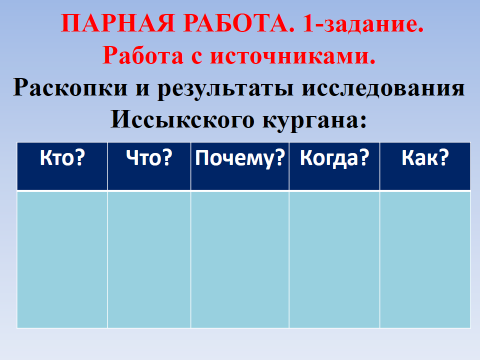 
Закрепление : 
-задание. Работа с текстом1. Почему найденный в Иссыкском кургане человек, назван «Золотым человеком»?
2. Согласны ли вы с мнением, что Родина предков – это Родина «Золотого человека»?
(к каждому вопросу по 2-6 аргументов)НАПОМИНАНИЕ: пары могут выбирать один из двух вопросов.Дескрипторы к заданию.задания:Соотнесите:Указав правильные ответы. Ученики оценивают свои ответы.Из предложенных Вам трех заданий, выберите одно из заданий:A-задание:1.«Золотого человека»  обнаружили в 1969 – 1970 годах...
2. Воин одет в матерчатую рубашку, обшитую по груди и рукавам...3. Золотой человек особенное ..........произведение4. В Золотом человеке ......... стиль5. В настоящее.....время Золотой человек...В-задание:Охарактеризуйте три предмета, найденных в Иссыкском кургане.1-предмет.........................................................................2-предмет.........................................................................3-предмет.........................................................................С-задание:Академик Досмұхамед Кишибеков: «В 1969 г. в поблизости от города Иссык Алматинской области был найден «Золотой человек», живший две с половиной тысячи лет назад до нашейэры. По мнению учёных мира, это второе крупное научное достижение после открытиягробницы Тутанхамона в Египте» (“Егемен Казахстан”31.10.07). Согласны ли Вы с мнением академика? Да/Нет.1-аргумент.....................................................................2-аргумент.....................................................................3-аргумент......................................................................Дополнительное задание. Да-1. Нет-01. «Золотой человек» был найден в 1970 году.2.«Золотого человека» открыл - К. Акишев3. Изделия убранства «Золотого человека» выполнены в зверином стиле.4.Копия «Золотого человека» установлена в здании Байтерека.5.В изделиях убранства «Золотого человека» нет изображения барса.6. В серебряной чаше имеются 26 знаковых букв.1.Работа с источником: история «Золотого человека». Работа в малых группах по 6 человек.( Каждая группа, используя занаия, полученные при просмотре видео, также из дополнительных ресурсов составляет, оформляет постер. «Золотой человек» .Критерии: -раскрыть содержание-выявить особенности культуры саков /зверинный стиль, орудия, оружия, ювелир.изделия/-креативное представление постераВзаимооценивание с помощью стикеров.Физ.минутка.2.Путешествие в музей «Золотого человека» Видео-сюжет. https://www.youtube.com/watch?v=B_eMb5aC8Fk 1-задание: Исследовательская работа.  Заполняют таблицу: «Раскопки и результаты исследования Иссыкского кургана» - 
Закрепление : 
-задание. Работа с текстом1. Почему найденный в Иссыкском кургане человек, назван «Золотым человеком»?
2. Согласны ли вы с мнением, что Родина предков – это Родина «Золотого человека»?
(к каждому вопросу по 2-6 аргументов)НАПОМИНАНИЕ: пары могут выбирать один из двух вопросов.Дескрипторы к заданию.задания:Соотнесите:Указав правильные ответы. Ученики оценивают свои ответы.Из предложенных Вам трех заданий, выберите одно из заданий:A-задание:1.«Золотого человека»  обнаружили в 1969 – 1970 годах...
2. Воин одет в матерчатую рубашку, обшитую по груди и рукавам...3. Золотой человек особенное ..........произведение4. В Золотом человеке ......... стиль5. В настоящее.....время Золотой человек...В-задание:Охарактеризуйте три предмета, найденных в Иссыкском кургане.1-предмет.........................................................................2-предмет.........................................................................3-предмет.........................................................................С-задание:Академик Досмұхамед Кишибеков: «В 1969 г. в поблизости от города Иссык Алматинской области был найден «Золотой человек», живший две с половиной тысячи лет назад до нашейэры. По мнению учёных мира, это второе крупное научное достижение после открытиягробницы Тутанхамона в Египте» (“Егемен Казахстан”31.10.07). Согласны ли Вы с мнением академика? Да/Нет.1-аргумент.....................................................................2-аргумент.....................................................................3-аргумент......................................................................Дополнительное задание. Да-1. Нет-01. «Золотой человек» был найден в 1970 году.2.«Золотого человека» открыл - К. Акишев3. Изделия убранства «Золотого человека» выполнены в зверином стиле.4.Копия «Золотого человека» установлена в здании Байтерека.5.В изделиях убранства «Золотого человека» нет изображения барса.6. В серебряной чаше имеются 26 знаковых букв.1.Работа с источником: история «Золотого человека». Работа в малых группах по 6 человек.( Каждая группа, используя занаия, полученные при просмотре видео, также из дополнительных ресурсов составляет, оформляет постер. «Золотой человек» .Критерии: -раскрыть содержание-выявить особенности культуры саков /зверинный стиль, орудия, оружия, ювелир.изделия/-креативное представление постераВзаимооценивание с помощью стикеров.Физ.минутка.2.Путешествие в музей «Золотого человека» Видео-сюжет. https://www.youtube.com/watch?v=B_eMb5aC8Fk 1-задание: Исследовательская работа.  Заполняют таблицу: «Раскопки и результаты исследования Иссыкского кургана» - 
Закрепление : 
-задание. Работа с текстом1. Почему найденный в Иссыкском кургане человек, назван «Золотым человеком»?
2. Согласны ли вы с мнением, что Родина предков – это Родина «Золотого человека»?
(к каждому вопросу по 2-6 аргументов)НАПОМИНАНИЕ: пары могут выбирать один из двух вопросов.Дескрипторы к заданию.задания:Соотнесите:Указав правильные ответы. Ученики оценивают свои ответы.Из предложенных Вам трех заданий, выберите одно из заданий:A-задание:1.«Золотого человека»  обнаружили в 1969 – 1970 годах...
2. Воин одет в матерчатую рубашку, обшитую по груди и рукавам...3. Золотой человек особенное ..........произведение4. В Золотом человеке ......... стиль5. В настоящее.....время Золотой человек...В-задание:Охарактеризуйте три предмета, найденных в Иссыкском кургане.1-предмет.........................................................................2-предмет.........................................................................3-предмет.........................................................................С-задание:Академик Досмұхамед Кишибеков: «В 1969 г. в поблизости от города Иссык Алматинской области был найден «Золотой человек», живший две с половиной тысячи лет назад до нашейэры. По мнению учёных мира, это второе крупное научное достижение после открытиягробницы Тутанхамона в Египте» (“Егемен Казахстан”31.10.07). Согласны ли Вы с мнением академика? Да/Нет.1-аргумент.....................................................................2-аргумент.....................................................................3-аргумент......................................................................Дополнительное задание. Да-1. Нет-01. «Золотой человек» был найден в 1970 году.2.«Золотого человека» открыл - К. Акишев3. Изделия убранства «Золотого человека» выполнены в зверином стиле.4.Копия «Золотого человека» установлена в здании Байтерека.5.В изделиях убранства «Золотого человека» нет изображения барса.6. В серебряной чаше имеются 26 знаковых букв.Составляют постерВидио-сюжетРабота с текстомРабота с карточкой.: на соотношение.Проверка задания, самооцениваниеЗадания разного уровня. На выбор ученика.Работа в группе- 3 б.Защита постера – 3баллаВзаимооценивание- 3.бПравильный ответ- 1 баллЗадание А- 3 балла.Задание В – 4 балла.Задание С- 5 баллов.Правильный ответ- 1 баллИсточникВидио- сюжет Подведение итогов урока (5 мин)Домашнее задание  РефлексияДве звезды одно пожелание.§ 35, устно ответить на вопросы..  Сообщение. : « К.Акишев», « Золотой человек».  РефлексияДве звезды одно пожелание.§ 35, устно ответить на вопросы..  Сообщение. : « К.Акишев», « Золотой человек».  РефлексияДве звезды одно пожелание.§ 35, устно ответить на вопросы..  Сообщение. : « К.Акишев», « Золотой человек».Ученики показывают умение обосновывать свое пониманиеЗаписывают д.з. в дневникиСамооцениваниеРефлексивный лист, стикеры